Science Interactive notebooks…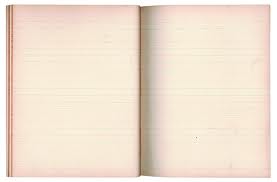 But what I’m concerned about is…Final Reflections:The Plan for Interactive Notebooks in My ClassroomNotebook Type: 	Composition		Spiral		Binder
					(circle one)Formatting of Pages: [ Illustrate formatting of pages to the left.] Page Division
- For Vocabulary, I will _________________________________________________
___________________________________________________________________
- For Reflections, I will _________________________________________________
___________________________________________________________________Glossary Plan: “Bling”:     □ Bookmark	             □ Pockets		□ Pencil Holder
Notes
Portability: My students (will / will not) be allowed to take notebooks home. Grading/Feedback Plan:Criteria Chart for Student Interactive NotebooksRemember to think big picture. In the criteria boxes, try to list what students are able to do. Suggested Criteria categories: Neatness/Organization, Information Input, Evidence of Learning, Effectiveness of Written CommunicationWhat I want on each notebook cover:How I will handle the table of contents:CriterionExceeds ExpectationsMeets ExpectationsNeeds ImprovementNo Evidence